Материнский капитал на первенца в Орловской области назначен более тысячи семьямФедеральным законом от 01 марта 2020 года № 35-ФЗ «О внесении изменений в отдельные законодательные акты Российской Федерации по вопросам, связанным с распоряжением средствами материнского (семейного) капитала» расширен круг лиц, имеющих право на дополнительные меры государственной поддержки. С 01 января 2020 года все семьи, в которых первенец рожден или усыновлен, получили право на материнский капитал в размере 466 617 рублей. Стоит напомнить, что до этого сертификат на материнский капитал выдавался в связи с рождением (усыновлением) второго ребенка.В Орловской области на сегодняшний момент сертификаты на первенцев получили более тысяч семей. Напоминаем, что начиная с 15 апреля 2020 года, данную меру поддержки семьи получают в беззаявительном порядке. Обращаться в ПФР не нужно, все необходимое Пенсионный фонд делает самостоятельно.Справочно: Размер материнского (семейного) капитала в 2020 году составляет:466 617 рублей – для семей, у которых право на материнский капитал возникло до 1 января 2020 года; 466 617 рублей – для семей, у которых, начиная с 1 января в 2020 года, родился (был усыновлен) первый ребенок;616 617 рублей – для семей, в которых в 2020 году родился (был усыновлен) второй ребенок;616 617 рублей – для семей, в которых, начиная с 1 января 2020 года, родился (был усыновлен) второй ребенок или последующие дети и право на материнский капитал до 1 января 2020 г. не возникло. Действие программы материнского капитала продлено на пять лет – до конца 2026 года.Государственное учреждение –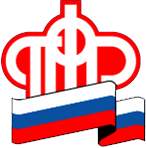 Управление Пенсионного фонда РФ в Верховском районе Орловской области(межрайонное)       303720,пгт.Верховье, ул.7-Ноября, 8, телефон: (48676) 2-40-98, факс 2-30-70Пресс-релиз